FIELD REPORT: Sewer, Run B, Report, 8/15/2013Prepared by: Larry AtchisonGeneral Observation Testing of pipe complete.Will open Templeton to Manor path by end of the weekTesting of pipe complete.Will open Templeton to Manor path by end of the weekPhotos 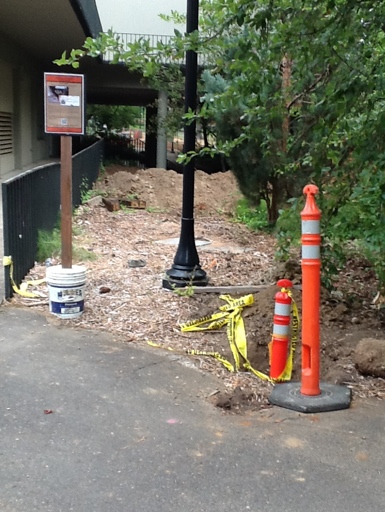 Piping complete, but need to replace valve near parking lot.	Piping complete, but need to replace valve near parking lot.	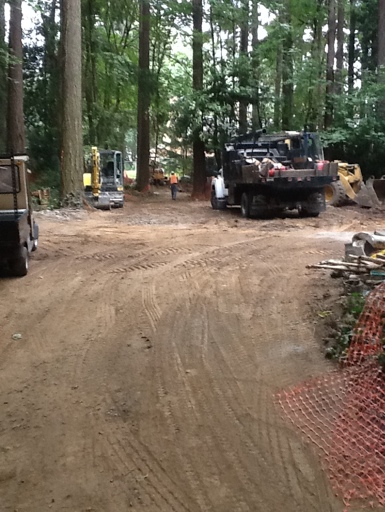 Pipe run complete without removal of trees.	Pipe run complete without removal of trees.	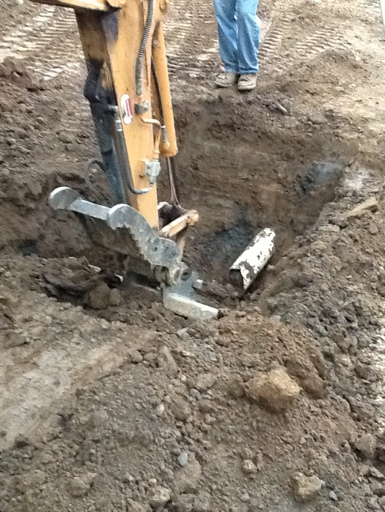 Repairing damaged storm line	Repairing damaged storm line	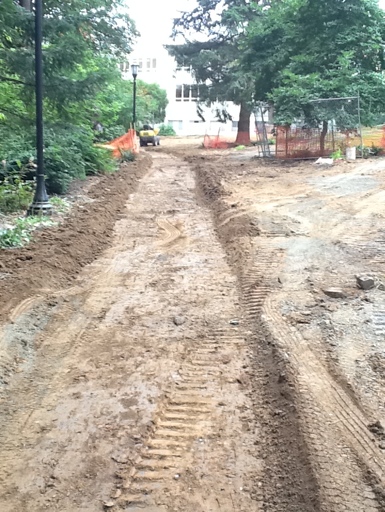 Grading for path replacement	Grading for path replacement	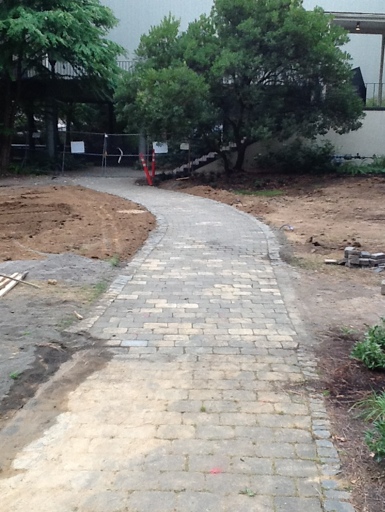 Path complete	Path complete	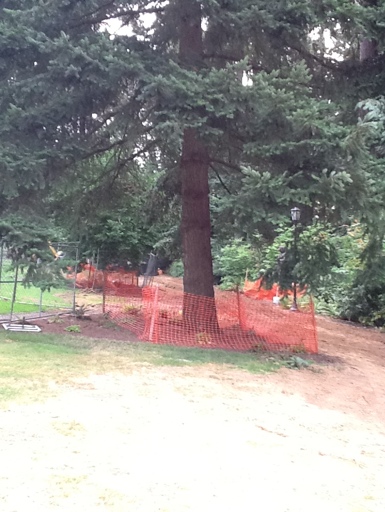 Tree protection in place	Tree protection in place	